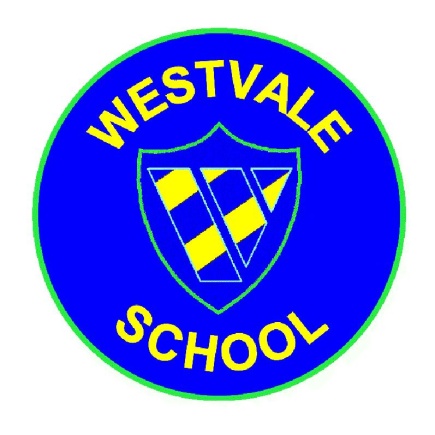        “Striving for Excellence, Caring for All”Headteacher: Mrs A Afflick (0151) 477 8470  Fax: (0151) 477 8471  westvale@knowsley.gov.uk     www.westvaleprimary.co.uk                                  				                    30th January 2018Dear Parent(s)/Carer(s) I’m inviting you to a ‘Design Technology’ session with your child next week.  If you can come along to work with your child to help them make an animal puppet, you will be more than welcome.I will hold 2 sessions, Tuesday 6th February at 2pm and Thursday 8th February at 2pm. If you are interested in this fun learning activity please indicate below which day you would prefer and I will do my best to accommodate you.This is a great opportunity for you and your child to work and learn together in a classroom environment.Please note only one adult per child due to available space in the classroom.As always thank you for your continuing support.Yours faithfullyMrs HarrisYear 2............................................................................................................................................................................Year 2 – DT reply slip:-                     Child’s Name: _______________________I _____________    will be attending the DT session on ________________ at 2pmThank you.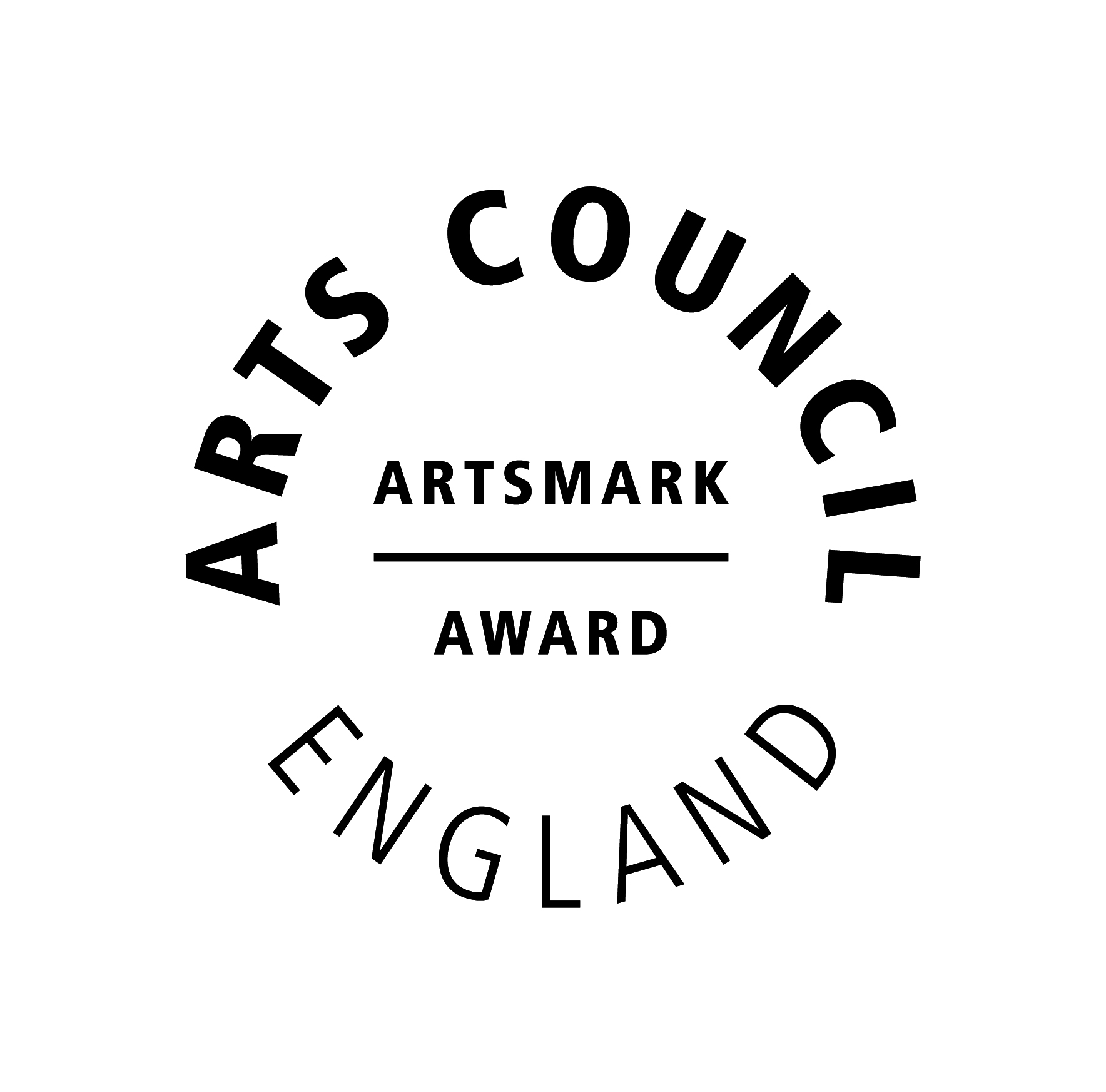 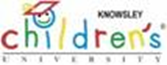 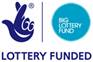 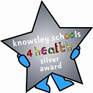 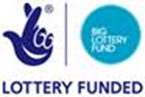 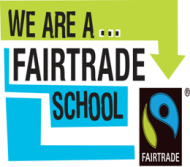 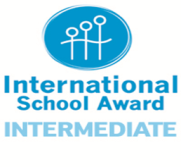 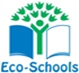 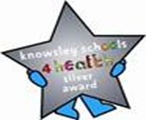 